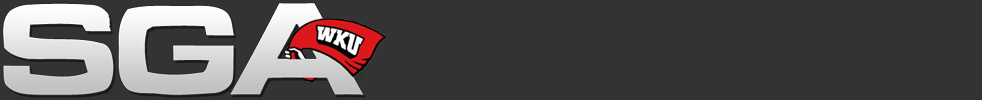 2014 Summer Session Scholarship ApplicationDeadline: April 4, 2013Please submit your typed application to the SGA office in the Garrett Ballroom or as an email attachment to sga@wku.edu. Applicants under consideration may be contacted to schedule an interview with SGA representatives. Please note that the awards for summer session scholarships will equate to the cost of one undergraduate credit hour of course work ($363.42).  Graduate students may also apply for this scholarship, but will still receive the undergraduate rate of $363.42. All incomplete applications or applications submitted after the April 4 deadline will not be considered. This scholarship is not for students attending a Study Abroad or Study Away program.Please attach a copy of your summer schedule or other proof of registration with your application.Please submit a copy of your unofficial academic transcript (available on Topnet) with your application.PERSONAL INFORMATIONName: 						WKU 800#:WKU Email: Mailing Address: Mobile Phone: Major(s): 					Minor(s): GPA:						Class Standing:Graduation Date:PROGRAM INFORMATIONCourse(s) you are taking over the summer (please include course name and number):Number of credit hours you will earn over the summer term:Amount of scholarship money you receive per academic year:Amount of grant money you receive per academic year (e.g. Pell Grant):Amount of loan money you receive per academic year:PLEASE ANSWER THE FOLLOWING QUESTIONSIs this a repeated course? If so, explain.

Do you have an on- or off-campus job? If so, where?

Are there extenuating circumstances that necessitate you taking this course over the summer term? If so, explain.Please list 2 references, at least one being a WKU faculty member who can verify the contents of this application at the committee's discretion. They will not need to submit any additional documents.Please list your extracurricular activities including community service involvement and leadership positions.Essay:	In an essay of no more than 300 words, explain why you are deserving of a scholarship from the Student Government Association.  Elaborate on your contributions to the campus and community.